Задания для теоретического этапа профессионального экзамена: 1. СПб.С05.7-64. Каким документом определяются сроки выполнения работ? 1. Договором подряда 2. ПОС 3. Решением органа власти субъекта Российской Федерации2.  СПб.С08.7-30.  В  каком  документе  должны  быть  указаны  границы строительной площадки линейных объектов? 1. На строительном генеральном плане 2. На ситуационном плане 3. На ситуационном плане и плане полосы отвода 3.  МСК312.  Разрешается  ли  использование  новых  материалов,  изделий, конструкций,  требования  к  которым  не  регламентированы  действующими государственными  стандартами,  техническими  условиями  и  другими нормативными  документами,  без  подтверждения  их  пригодности  для применения в условиях строительства? 1. Да 2. Нет 3. По желанию 4. БЛГД26. В состав технологической карты включается: 1.  Область  применения,  общие  положения,  организация  и  технология выполнения  работ,  требования  к  качеству  работ,  строительный  генеральный план, техника безопасности и охраны труда, технико-экономические показатели.2.  Область  применения,  общие  положения,  организация  и  технология выполнения  работ,  требования  к  качеству  работ,  обоснование  потребности строительства  в  кадрах,  техника  безопасности  и  охраны  труда,  технико-экономические показатели.3.  Область  применения,  общие  положения,  организация  и  технология выполнения  работ,  требования  к  качеству  работ,  потребность  в  материально-технических  ресурсах,  техника  безопасности  и  охраны  труда,  технико-экономические показатели.5. НСК.ОУСП-21. Дать определение термину «Физический износ здания»? 1. Данный термин не закреплен законодательно 2.  Постепенное  (во  времени)  отклонение  основных  эксплуатационных показателей  от  современного  уровня  технических  требований  эксплуатации зданий и сооружений 3. Все варианты не верные 4. Ухудшение технических и связанных с ними эксплуатационных показателей здания, вызванное объективными причинами 6. СПб.С07.7-32. Какие мероприятия должны быть выполнены перед началом работ по сносу зданий? 1.  Строительная  организация,  выполняющая  снос  или  демонтаж  объекта, должна получить у технического заказчика документ, удостоверяющий, что все лица переселены 2. Мероприятия по выведению здания (сооружения) из эксплуатации3.  Строительная  организация,  выполняющая  снос  или  демонтаж  объекта, должна  получить  у  технического  заказчика  документ,  удостоверяющий отключение всех инженерных коммуникаций 7. СПб.С07.7-23. Индивидуальный предприниматель или юридическое лицо, не являющиеся членами саморегулируемых организаций, могут выполнять работы по  договорам  строительного  подряда,  заключенными  с  застройщиком, техническим  заказчиком,  лицом,  ответственным  за  эксплуатацию  здания, сооружения, региональным оператором, в случае, если размер обязательств по каждому из таких договоров: 1. Не превышает одного миллиона рублей 2. Не превышает трех миллионов рублей 3. Не превышает пяти миллионов рублей 8.  МСК18.  Каким  документом  регламентируются  правила  получения разрешения на строительство? 1. Конституция РФ 2. СП Организация строительства 3. Градостроительный кодекс РФ 9.  БЛГД87.  Застройщик  имеет  право  выполнять  инженерные  изыскания, осуществлять  подготовку  проектной  документации,  строительство, реконструкцию,  капитальный  ремонт,  снос  объектов  капитального строительства самостоятельно при условии: 1. Что он является членом соответствующей саморегулируемой организации 2. Получения лицензии 3. Получения разрешения на строительство 4. Положительного заключения экспертизы проектной документации 10. МСК152. Проект производства работ разрабатывается с целью: 1.  Обеспечения  оптимальной  технологичности  производства  и  безопасности соответствующих  видов  работ,  а  также  экономической  эффективности капитальных вложений 2. Технико-экономического обоснования инвестиционного проекта 3. Распределения капитальных вложений по этапам и периодам строительства 11.  СПб.С06.7-4.  При  каком  виде  контроля  проверяется  соответствие проектных осевых размеров и геодезической основы? 1. При авторском надзоре 2. При лабораторном контроле 3. При входном контроле проектной документации12.  СПб.С07.7-81.  Являются  ли  временными  сооружения  или  помещения, входящие  в  состав  объекта  строительства  и  используемые  для  нужд строительства? 1. Не являются 2. Являются на период строительства 3. Являются по письменному распоряжению Заказчика 4. Являются на период эксплуатации этих помещений 13.  БЛГД63.  Разрешается  ли  устраивать  инженерные  сети  для  нужд строительной площадки по постоянным трассам? 1. Да, при условии согласования с органами местного самоуправления 2. Нет 3. Да 14. СПб.С06.7-21. Какое расстояние на строительной площадке должно быть от рабочих мест до помещений для обогрева рабочих? 1. Не более 50 метров 2. Не более 100 метров 3. Не более 75 метров 4. Не более 150 метров 15.  БЛГД103.  Должно  ли  лицо,  осуществляющее  строительство  проводить уборку прилегающей к строительной площадке зоны? 1. Должно только непосредственно территорию строительной площадки 2. Такая обязанность не установлена 3.  Должно  обеспечивать  уборку  территории  строительной  площадки  и прилегающей зоны 4. На усмотрение технического заказчика 16. БЛГД124. Кто проводит целевой инструктаж при ведении работ по наряду-допуску? 1. Непосредственный руководитель работ 2. Руководитель организации 3. Любой инженер, прошедший инструктаж на рабочем месте 17.  СПб.С07.7-29.  Требуется  ли  выдача  разрешения  на  строительство  при осуществлении  строительства,  реконструкции  объекта  индивидуального жилищного строительства? 1. Требуется, если это предусмотрено территориальным регламентом о выдаче разрешений на строительство и ввода объектов строительства в эксплуатацию 2.  Может  требоваться  на  основании  распоряжения  органа  местного самоуправления по месту нахождения земельного участка 3. Не требуется  18. СПб.С08.7-41. К должностным обязанностям специалистов по организации строительства относятся: 1. Организация входного контроля проектной документации 2.  Оперативное  планирование,  координация,  организация  и  проведение строительного  контроля,  оперативное  планирование,  координация  и организация сноса объекта капитального строительства 3.  Приемка  законченных  видов  и  отдельных  этапов  работ  по  строительству, реконструкции,  капитальному  ремонту,  сносу  объектов  капитального строительства,  элементов,  конструкций  и  частей  объектов  капитального строительства,  сетей  инженерно-технического  обеспечения,  их  участков  с правом подписи соответствующих документов 4. Все перечисленные  19.  БЛГД12.  Кто  из  перечисленных  должностных  лиц  подписывает геодезическую исполнительную документацию? 1. Заказчик или застройщик 2. Руководители и исполнители геодезических и строительных работ 3. Исполнитель, ответственный производитель работ, застройщик или заказчик, представитель проектной организации 4. Представитель проектной организации 20.  МСК263.  Обязательно  ли  оформление  исполнительной  документации  при строительстве типовых зданий? 1. Не обязательно 2. По усмотрению 3. Обязательно 21.  НСК.ОУСП-71.  Дать  определение  термину  «Информационная  модель объекта капитального строительства (информационная модель)»? 1.  Форма  представления  инженерно-топографического  плана  в  цифровом векторно-топологическом виде для автоматизированного решения инженерных задач, включающая цифровую модель рельефа и цифровую модель ситуации 2.  Совокупность  взаимосвязанных  сведений,  документов  и  материалов  об объекте  капитального  строительства,  формируемых  в  электронном  виде  на этапах  выполнения  инженерных  изысканий,  осуществления  архитектурно-строительного  проектирования,  строительства,  реконструкции,  капитального ремонта, эксплуатации и (или) сноса объекта капитального строительства  3. Совокупность параметров объекта капитального строительства оказывающих влияние на его безопасность 4. Данный термин отсутствует в законодательстве 22. МСК323. При расчете состава бригады определяют: 1. Комплекс работ и территориальное расположение объекта 2. Определяют заработную плату и состав бригады3.  Комплекс  работ,  трудоемкость,  продолжительность,  численный  и квалифицированный состав бригады 23.  БЛГД136.  Согласно  Гражданскому  кодексу  РФ  «Обязанность  по обеспечению  строительства  материалами,  в  том  числе  деталями  и конструкциями,  или  оборудованием  несет  (1),  если  договором  строительного подряда  не  предусмотрено,  что  обеспечение  строительства  в  целом  или  в определенной  части  осуществляет  (2).  Выберите  правильный  ответ, обозначенный цифрами (1) и (2)  1. (1) – подрядчик, (2) – заказчик 2. (1) – заказчик, (2) – подрядчик 3. (1) – застройщик, (2) – подрядчик 4. (1) – технический заказчик, (2) – заказчик 24.  СПб.С07.7-58.  Вправе  ли  подрядчик  привлечь  к  исполнению  своих обязанностей других лиц (субподрядчиков)? 1. Вправе, в любом случае 2. Не вправе 3.  Вправе,  если  из  закона  или  договора  подряда  не  вытекает  обязанность подрядчика выполнить работу собственными силами 4. Вправе, если заключит с субподрядчиком дополнительный договор, несмотря на договор с заказчиком о личном выполнении работ 25.  СПб.С05.7-11. В чьи функции входит внесение изменений в проектную и рабочую  документации,  необходимость  которых  выявилась  в  процессе строительства? 1. Застройщика (Технического заказчика) 2. Лица, осуществляющего строительство 3. Лица, осуществляющего подготовку проектной документации 26. МСК159. Кто осуществляет заделку отверстий, борозд, ниш и гнезд после выполнения электромонтажных работ: 1. Монтажная организация 2. Генподрядная организация 3. Организация, выполняющая отделочные работы 4. Любая из указанных выше организаций по поручению заказчика 27.  МСК111.  Какие  требования  по  маркировке  из  перечисленных  ниже предъявляются к проводам и кабелям, прокладываемым в коробах и на лотках: 1. Должны иметь маркировку в начале и конце трасс лотков и коробов 2. Должны иметь маркировку только в местах выхода из коробов или лотков к месту назначения 3.  Должны  иметь  маркировку  через  каждые  10  метров  по  длине  лотков  и Коробов4. Должны иметь маркировку через каждые 5 метров по длине лотков и коробов 28.  БЛГД181.  Грузозахватные  приспособления  снабжаются  клеймом  или прочно прикрепленной металлической биркой с указанием: 1. Номера, паспортной грузоподъемности и даты испытания 2. Номера, паспортной грузоподъемности 3. Паспортной грузоподъемности и даты испытания 29.  СПб.С05.7-51.  Разрешается  ли  в  процессе  транспортирования  до потребителя  введение  в  бетонную  смесь  дополнительного  количества компонентов (цемента, заполнителей, воды и добавок)? 1. Не допускается 2. Допускается добавлять только воду и цемент 3. Допускается добавлять только добавки 4. Допускается добавлять только заполнители 30.  СПб.С07.7-8.  Для  пересчета  базисной  стоимости  в  текущие  цены  при базисно-индексном методе определения стоимости строительства применяются индексы: 1. По элементам прямых затрат 2. По видам объектов капитального строительства 3. Индексы изменения стоимости оборудования 4. Все варианты верны  31. СПб.С07.7-31. Как должна быть огорожена опалубка перекрытий 1. Опалубка перекрытий должна быть огорожена в зоне выполнения работ 2. Опалубка перекрытий должна быть огорожена по всему периметру 3. Опалубка перекрытий должна быть огорожена в зоне выполнения работ не менее, чем на 1/2 периметра наружных стен 32.  БЛГД83.  В  какой  срок  комиссия  по  расследованию  несчастного  случая обязана  расследовать  обстоятельства  и  причины  несчастного  случая,  не являющегося групповым, тяжелым, смертельным? 1. 8-и часов 2. 12-и часов 3. 3-х дней 4. В течение 5 суток 33. БЛГД123. Какие меры предусмотрены законом за нарушение экологических требований к строительству и реконструкции предприятий, сооружений и иных объектов? 1. Административная и уголовная ответственность 2. Освобождение от должности лица, ответственного за выполнение работ 3. Привлечение к ответственности заказчика4.  Приостановление  по  решению  суда  размещения,  проектирования, строительства,  реконструкции,  ввода  в  эксплуатацию,  эксплуатации, консервации и ликвидации зданий, строений, сооружений и иных объектов 34.  СПб.С08.7-9.  В  чьи  базовые  функции  входит  ведение  исполнительной документации в процессе строительства объекта? 1. Лица, осуществляющего строительство 2. Застройщика (Технического заказчика) 3. Генерального проектировщика 35. СПб.С05.7-31. При каком контроле осуществляется проверка соответствия показателей  качества  выполнения  операций  и  их  результатов  требованиям проектной  и  организационно-технологической  документации,  а  также распространяющейся  на  данные  технологические  операции  нормативной документации? 1. При входном контроле 2. При приемочном контроле 3. При операционном контроле 4. При вешнем контроле 36. СПб.С06.7-64. В каком случае заказчик, обнаруживший при осуществлении контроля  и  надзора  за  выполнением  работ  отступления  от  условий  договора подряда,  которые  могут  ухудшить  качество  работ,  или  иные  их  недостатки, теряет в дальнейшем право ссылаться на обнаруженные им недостатки? 1. В случае если заказчик немедленно не заявил об этом подрядчику 2. В случае если обнаруженные отступления носят малозначительный характер 3. Если отступления возникли из-за некачественных материалов, поставленных заказчиком 4.  Если  отступления  возникли  из-за  недостатков  техдокументации, утвержденной заказчиком 37. НСК.ОУСП-84. В каких целях осуществляется оценка соответствия зданий и  сооружений,  а  также  связанных  со  зданиями  и  с  сооружениями  процессов проектирования  (включая  изыскания),  строительства,  монтажа,  наладки, эксплуатации и утилизации (сноса)? (укажите все правильные ответы) 1.  Удостоверения  соответствия  результатов  инженерных  изысканий требованиям Технического регламента о безопасности зданий и сооружений 2.  Удостоверения  соответствия  характеристик  здания  или  сооружения, установленных  в  проектной  документации,  требованиям  Технического регламента о безопасности зданий и сооружений перед началом строительства здания или сооружения 3.  Удостоверения  соответствия  характеристик  здания  или  сооружения, строительство  которых  завершено,  требованиям  Технического  регламента  о безопасности  зданий  и  сооружений  перед  вводом  здания  или  сооружения  в эксплуатацию 4.  Периодического  удостоверения  соответствия  характеристик эксплуатируемого  здания  или  сооружения  требованиям  Технического регламента  о  безопасности  зданий  и  сооружений  и  проектной  документации для подтверждения возможности капитального ремонта здания или сооружения 38.  СПб.С06.7-60.  Какой  документ  содержит  перечень  видов  строительных  и монтажных  работ,  ответственных  конструкций,  участков  сетей  инженерно-технического  обеспечения,  подлежащих  освидетельствованию  с  составлением соответствующих  актов  приемки  перед  производством  последующих  работ  и устройством последующих конструкций? 1. Общая пояснительной записка в проектно-сметной документации 2. Проект организации строительства 3. Проект производства работ 4. В указаниях авторского надзора 39.  НСК.ОУСП-16.  Дать  определение  термину  «Механическая  безопасность здания (сооружения)»? 1. Степень эксплуатационной пригодности несущей строительной конструкции или  здания  и  сооружения  в  целом,  а  также  грунтов  их  основания, установленная  в  зависимости  от  доли  снижения  несущей  способности  и эксплуатационных характеристик 2. Установленное проектом или нормативным документом количественное или качественное  значение  параметра,  характеризующего  деформативность, несущую  способность  и  другие  нормируемые  характеристики  строительной конструкции и грунтов основания 3. Состояние строительных конструкций и основания здания или сооружения, при котором отсутствует недопустимый риск, связанный с причинением вреда жизни  или  здоровью  граждан,  имуществу  физических  или  юридических  лиц, государственному или муниципальному имуществу, окружающей среде, жизни и  здоровью  животных  и  растений  вследствие  разрушения  или  потери устойчивости здания, сооружения или их части  4. В законодательстве данный термин отсутствует 40.  БЛГД54.  В  ходе  выполнения  арматурщиками  работ  по  устройству арматурного  каркаса  прорабом  было  выявлено  нарушение  в  технологии производства  работ.  Какой  вид  строительного  контроля  был  выполнен прорабом? 1. Входной контроль 2. Операционный контроль 3. Авторский надзор 4. Приемочный контроль41.  МСК254.  Контроль  в  процессе  строительства  за  соответствием применяемых  строительных  материалов  и  изделий  требованиям  проектной документации должен осуществляться 1. Лицом, осуществляющим строительство здания или сооружения 2. Техническим заказчиком 3. Национальным органом по стандартизации 42.  СПб.С05.7-32.  Кто  осуществляет  контроль  за  соблюдением  правил складирования и хранения применяемых материалов, изделий и оборудования? 1. Авторский надзор 2. Государственный строительный надзор 3. Лицо, осуществляющее строительство, застройщик (технический заказчик) в ходе строительного контроля 4. Органы власти и местного самоуправления 43.  МСК260.  В  каком  объеме  должна  осуществляться  приемка  скрываемых конструкций при бетонировании? 1. Армирование и закладные изделия 2. Правильность установки опалубки и подготовка оснований конструкций 3. Все вышеперечисленные пункты. 44.  НСК.ПККР-89.  Каким  методом  контролируется  отклонение  отметок опорной поверхности колонн от проектной отметки? 1. Визуальным 2. Документарным 3. Измерительным  4. Данный параметр не контролируется 45. СПб.С05.7-33. В чьи функции входит извещение органов государственного строительного  надзора  обо  всех  случаях  аварийного  состояния  на  объекте строительства (реконструкции)? 1. Строительного контроля технического заказчика 2. Органов власти и местного самоуправления 3. Лица, осуществляющего строительство 46. МСК207. Должен ли строительный контроль подрядчика принимать участие в освидетельствовании скрываемых в дальнейшем работ? 1. Да 2. Нет 3. По условиям договора 47.  МСК248.  Кто  устанавливает  порядок  приемки  объекта  заказчиком  от подрядчика: 1. Администрация города своим постановлением2.  Органы  инспекции  государственного  строительного  надзора  (ИГСН)  своим постановлением 3. Инвестор и заказчик договором об инвестициях 4. Заказчик и подрядчик договором подряда 48.  МСК208.  Должен  ли  строительный  контроль  Заказчика  осуществлять проверку построенного объекта на соответствие проектной документации? 1. Да 2. Нет 3. По условиям договора 49.  СПб.С07.7-16.  При  каком  сроке  приостановки  (прекращения)  работ  на объекте должна быть произведена его консервация? 1. Более 3-х месяцев 2. Более 6-ти месяцев 3. Более 9-ти месяцев 4. Более 12-ти месяцев 50.  СПб.С07.7-18.  При  производстве  работ  на  основании  договора  при консервации  объекта  Заказчик  и  Подрядчик  подписывают  документ,  который называется: 1. Акт выполненных работ 2. Акт о приемке выполненной части объекта 3. Акт освидетельствования скрытых работ 11. Критерии оценки (ключи к заданиям), правила обработки результатов теоретического этапа профессионального экзамена и принятия решения о допуске (отказе в допуске) к практическому этапу профессионального экзамена:Правила  обработки  результатов  и  принятия  решения  о  допуске  (отказе  в допуске) к практическому этапу задания:Теоретический  этап  экзамена  включает  50  заданий,  охватывающие  все предметы оценивания, и считается выполненным при правильном ответе на 36 заданий. Задания для практического этапа профессионального экзамена: Задание на выполнение трудовых функций, трудовых действий в реальных или модельных условиях (задание №4):  Трудовая  функция:  3.3.2:  Управление  строительством  объектов капитального строительства; Трудовое  действие  (действия):  Планирование,  организация  и  текущий контроль строительства объекта капитального строительства; Необходимое умение: Определять состав и последовательность производства видов и отдельных этапов строительных работ при строительстве объекта капитального строительства. Задание №4 (МСК Задача № 4): Для  выполнения  задания  №  4  предоставляются  следующие  исходные данные: - план здания; -  ведомость  объемов  работ  с  указанием  норм  затрат  труда  на  их выполнение и количества рабочих. На основании исходных данных необходимо: Рассчитать  исходные  данные  и  общую  продолжительность  для построения календарного график на монтаж надземной части здания.  При выполнении задания учитывать следующее: - предусмотреть выполнение работ последовательным методом; - принять график монтажа односменный; - не учитывать время набора прочности бетона;  - в расчетах трудоемкости показатели округлять до второго знака;   - в расчетах продолжительности, дни округлять до целого числа в меньшую сторону. Условия  выполнения  задания:  Экзаменуемый  получает  задание  на бумажном  носителе  и  выполняет  его  самостоятельно.  Допускается использование калькулятора.  Место  выполнения  задания:  помещение,  площадью  не  менее  20  м2, оборудованное:  мультимедийным  проектором,  компьютером,  письменным столом, стульями и др.  Максимальное время выполнения задания: 1 час.   Критерии оценки:Правила обработки результатов практической части экзамена: Практический этап экзамена включает 2 задания, и считается пройденным при  правильном  выполнении  экзаменуемым  одного  или  двух  практических заданий (задания №1 и/или №2). 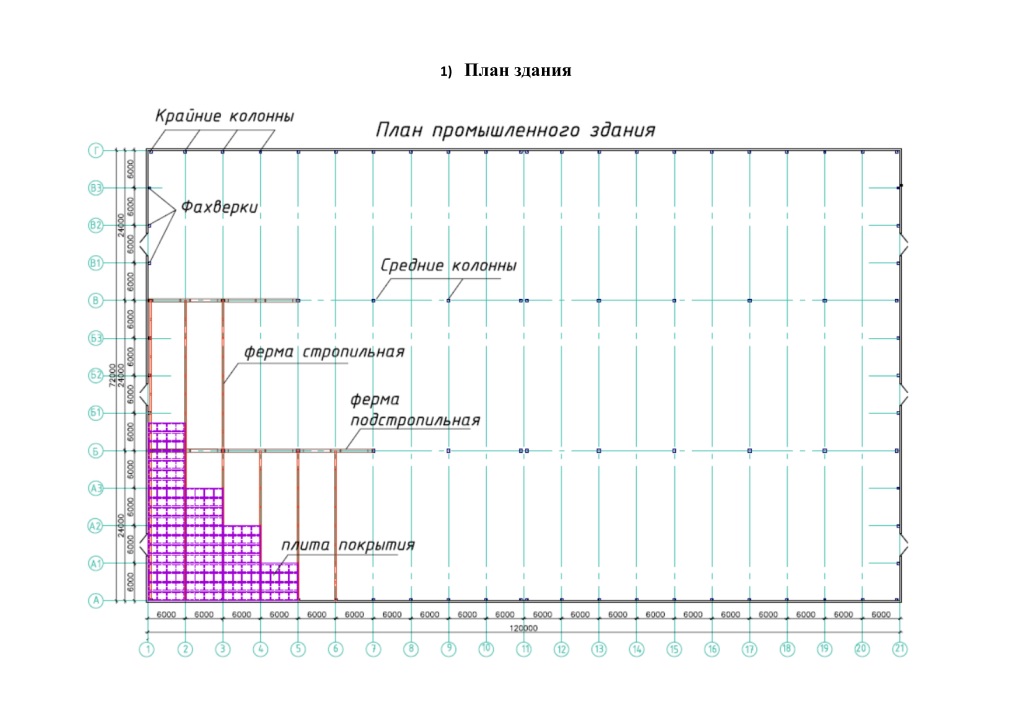 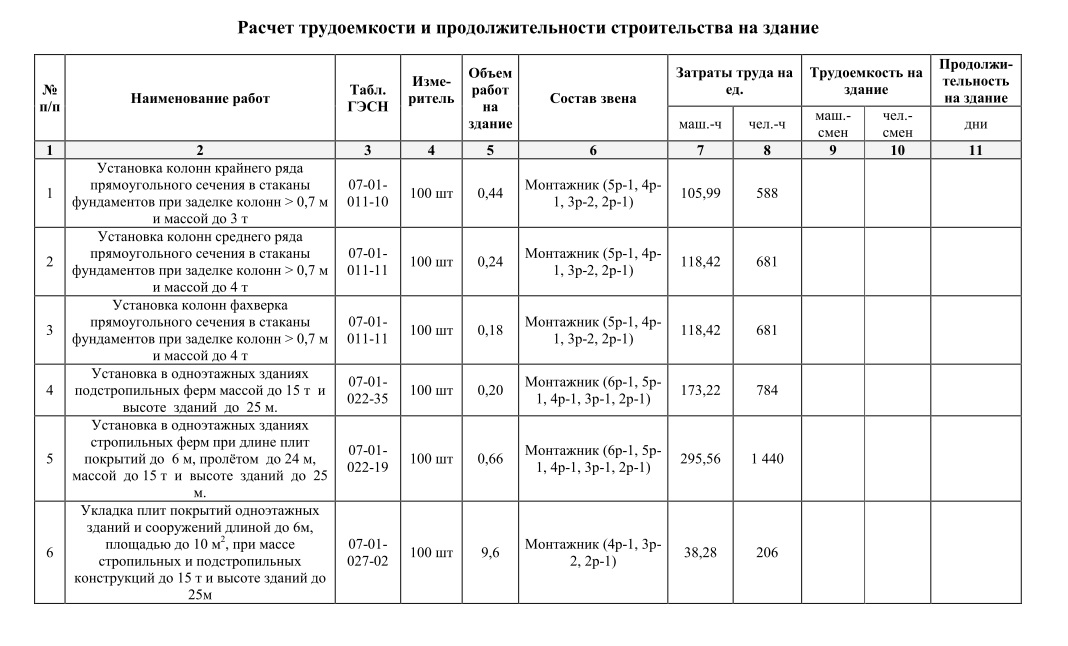 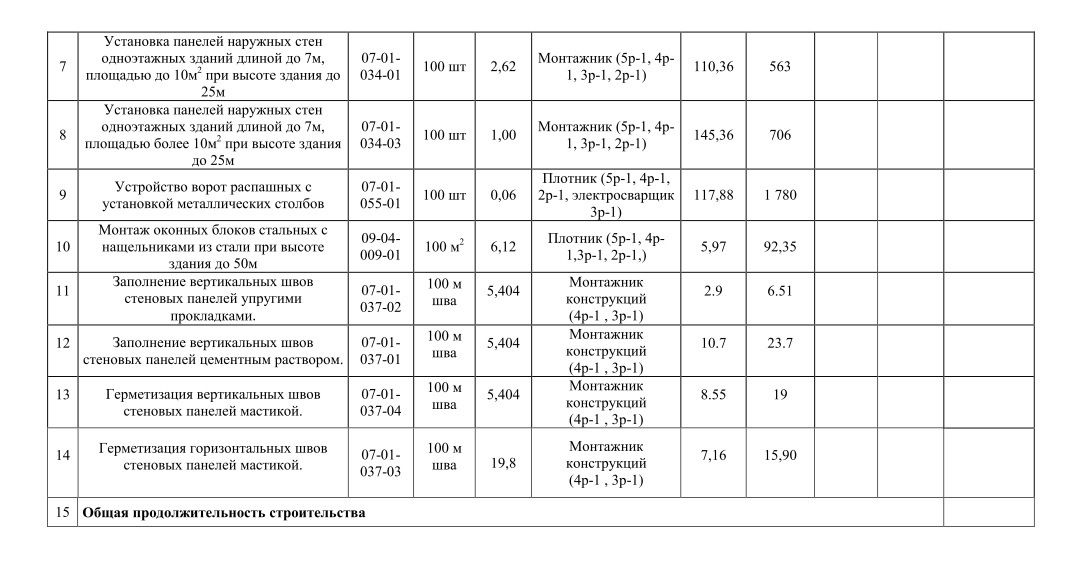 № заданияПравильные варианты ответа, модельные ответы и(или) критерии оценкиВес задания или баллы, начисляемые за верный ответ11 балл21 балл31 балл41 балл51 балл61 балл71 балл81 балл91 балл101 балл111 балл121 балл131 балл141 балл151 балл161 балл171 балл181 балл191 балл201 балл211 балл221 балл231 балл241 балл251 балл261 балл271 балл281 балл291 балл301 балл311 балл321 балл331 балл341 балл351 балл361 балл371 балл381 балл391 балл401 балл411 балл421 балл431 балл441 балл451 балл461 балл471 балл481 балл491 балл501 баллПредмет оцениванияОбъект оцениванияКритерийСпособность разрабатывать и корректировать календарные и оперативные планы строительства объекта капитального строительства  Исходные данные для построения графика производства строительно-монтажных работ, поставок конструкций и материалов, движения рабочей силыСоответствие модельному ответу